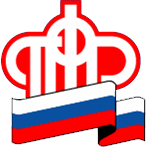 18.01.2017                                                 ПРЕСС-РЕЛИЗУспеть до 1 мартаДо конца февраля магаданские работодатели должны передать  в ПФР сведения о стаже своих работников. С 2017 года изменился порядок представления сведений, необходимых для осуществления персонифицированного учета пенсионных прав граждан. Раньше работодатель должен был сообщать о стаже работников один раз в квартал, теперь периодичность сокращена до 1 раза в год. При этом данные о заработке, начисленных и уплаченных страховых взносах в налоговые органы по-прежнему предоставляются ежеквартально. Страхователи обязаны представить сведения о стаже за прошлый год на всех работников, включая лиц, с которыми были заключены договоры гражданско-правового характера, на  вознаграждения по которым в соответствии с законодательством Российской Федерации о налогах и сборах были начислены страховые взносы в 2017 году. Пока этих данных на лицевых счетах граждан нет. Соответственно, отсутствуют они также и в выписках, выдаваемых гражданам в ПФР или отражающихся в Личном кабинете гражданина на официальном сайте ведомства. Отчетность о стаже за 2017 год Пенсионный фонд  принимает с 9 января по 1 марта 2018 года. Сведения в ПФР представляются по утвержденной форме СЗВ-СТАЖ. В ней указываются ФИО и СНИЛС граждан, периоды работы и основания для досрочного назначения пенсии.Напоминаем, что страхователи с численностью более 25 застрахованных лиц предоставляют отчетность в электронном виде по телекоммуникационным каналам связи.Многие работодатели уже познакомились с такой формой отчетности, когда представляли ее в 2017 году в отношении работников, подавших заявление в ПФР о назначении страховой пенсии. Для тех страхователей, кто будет представлять СЗВ-СТАЖ в первый раз, специалистами терорганов ПФР в январе 2018 проводятся обучающие семинары.Более 97 ягоднинских страхователей, представляющих отчетность в электронной форме, уже получили по электронным каналам связи подробные памятки по заполнению формы СЗВ-СТАЖ. Для удобства за каждым страхователем районного округа закреплен специалист Управления ПФР в Ягоднинском районе  – куратор, который принимает и обрабатывает электронную отчетность, составлен график представления отчетности.Пенсионный фонд обращает внимание на то, что за непредставление в установленный срок либо представление неполных или недостоверных сведений к страхователю применяются финансовые санкции в размере 500 рублей в отношении каждого застрахованного лица.После приема отчетности специалисты ПФР в течение марта пополнят сведения о стаже граждан за 2017 год. Обновлённые данные жители Ягоднинского района смогут увидеть в Личном кабинете гражданина на сайте ПФР в апреле этого года. Начальник Управления ПФР					М.С. Цуканов   ГОСУДАРСТВЕННОЕ УЧРЕЖДЕНИЕ – УПРАВЛЕНИЕ ПЕНСИОННОГОФОНДА РОССИЙСКОЙ ФЕДЕРАЦИИ В ЯГОДНИНСКОМ РАЙОНЕ МАГАДАНСКОЙ ОБЛАСТИ________________________________________________________________